Додаток До Положення «Про проведення Конкурсу «Перетворимо Авдіївку разом» 	від «____» _________20___  №___________		 ФОРМА ЗАЯВКИ НА УЧАСТЬ У КОНКУРСІ_________________________________(П.І.Б. керівника проекту) (підпис керівника проекту)1 КОРОТКИЙ ОПИС ПРОЕКТУКоротко узагальнити, хто буде виконувати проект, чому і кому потрібен цей проект, мета і завдання, що вийде в результаті, етапи виконання, час на реалізацію, яка фінансова підтримка необхідна.2 ОПИС ЗАЯВНИКАДата створення організації; П.І.Б. керівника, мети, завдання; число співробітників, кількість квартир, жителів, основні досягнення і т.д.	3 ПОСТАНОВКА ПРОБЛЕМИКоротко вказати, чому організація вважає проект важливим, яким чином буде вирішена проблема, зазначена в проектній заявці.4 ДОСЯГНЕННЯ ПОСТАВЛЕНИХ ЦІЛЕЙ І ПЛАН ЗАХОДІВОписати, як будуть реалізовуватися цілі і завдання проекту, хто буде його реалізовувати, які ресурси будуть використані, як можна буде оцінити результат проекту. Уявити план-графік виконання заходів із зазначенням наступної інформації: що і коли буде відбуватися, що в результаті буде отримано (із зазначенням кількісних і якісних показників). Рекомендуємо скористатися наведеною нижче таблицею.Цей розділ потрібно описати більш детальніше.5 ОЦІНКА РЕЗУЛЬТАТІВОпишіть очікувані зміни, які відбудуться в результаті виконання проекту. Вкажіть кількісні та якісні показники ефективності реалізації проекту. До кількісних показників можна віднести кількість волонтерських годин, кількість висаджених дерев, покладеної плитки та т.д. До якісних показників відносяться зміни, які посприяють зміни існуючої ситуації. Такі показники вимірюються за допомогою анкет, інтерв'ю, спостереження, пр. Наприклад: змінилося ставлення людей до ситуації / проблеми; змінився рівень задоволеності учасників проекту; змінилося взаємодія між різними групами, які беруть участь в проекті, ін.6 Подальший розвиток ПРОЕКТУВказати, яким ви бачите продовження проекту після завершення фінансування Організатором (передбачається продовження робіт за проектом після закінчення терміну дії фінансування).Вказати, як саме, та за чий рахунок об'єкт буде надалі утримуватися у порядку та проходити необхідні оновлення.7 БЮДЖЕТ, КОМЕНТАРІ ДО БЮДЖЕТУВкажіть повну вартість проекту. Бюджет повинен бути складений досить докладно та містити розрахунок всіх необхідних за проектом витрат.	8 БЮДЖЕТ ПРОЕКТУ (окрема сторінка)У кожному конкретному випадку в бюджет включаються ті статті витрат, які потрібні за проектом, тобто деякі з статей, наведені нижче, можуть не увійти до бюджету, але можуть бути додані деякі нові.8.1 ЗАГАЛЬНИЙ КОШТОРИС БЮДЖЕТУ   8.2 Деталізований кошторис БЮДЖЕТУ (розбивка кожної статті витрат загального кошторису бюджету з коментарями):     8.2.1 Основні прямі витрати:Витратні матеріалиСплата послуг сторонніх організацій Власний фінансовий та / або нефінансовий внесок (грошовий еквівалент)Також необхідно докласти коментарі до бюджету з обґрунтуванням необхідності витрат за статтями бюджету, використання обладнання, залучення сторонніх організацій тощо.ПРОГРАМА РОЗВИТКУ ПРИБУДИНКОВИХ ТЕРИТОРІЙ" Перетворимо Авдіївку разом "ПРОГРАМА РОЗВИТКУ ПРИБУДИНКОВИХ ТЕРИТОРІЙ" Перетворимо Авдіївку разом "ПРОГРАМА РОЗВИТКУ ПРИБУДИНКОВИХ ТЕРИТОРІЙ" Перетворимо Авдіївку разом "ПРОГРАМА РОЗВИТКУ ПРИБУДИНКОВИХ ТЕРИТОРІЙ" Перетворимо Авдіївку разом "ПРОГРАМА РОЗВИТКУ ПРИБУДИНКОВИХ ТЕРИТОРІЙ" Перетворимо Авдіївку разом "ПРОГРАМА РОЗВИТКУ ПРИБУДИНКОВИХ ТЕРИТОРІЙ" Перетворимо Авдіївку разом "ПРОГРАМА РОЗВИТКУ ПРИБУДИНКОВИХ ТЕРИТОРІЙ" Перетворимо Авдіївку разом "ПРОГРАМА РОЗВИТКУ ПРИБУДИНКОВИХ ТЕРИТОРІЙ" Перетворимо Авдіївку разом "ПРОГРАМА РОЗВИТКУ ПРИБУДИНКОВИХ ТЕРИТОРІЙ" Перетворимо Авдіївку разом "Назва проектуЗаявникАдресаКонтактний телефонE-mailE-mailWeb-сторінкаКерівник проектуКонтактний телефонE-mailE-mailТривалість проекту (кількість місяців)Тривалість проекту (кількість місяців)Початок проектухх/хх/ххПочаток проектухх/хх/ххПочаток проектухх/хх/ххЗакінчення проекту хх/хх/ххЗапитувана сума, грнЗапитувана сума, грнЦифраЦифраПрописПрописПрописПрописПрописПрописВласний внесок
(грошовий еквівалент, грн)
Власний внесок
(грошовий еквівалент, грн)
ЦифраЦифраПрописПрописПрописПрописПрописПропис
Всього проект, грн
Всього проект, грнЦифраЦифраПрописПрописПрописПрописПрописПрописЗаходиРезультатиВиконавці / УчасникиСтаття витратЗапитувана сума, грнВласний внесок, грн.Усього,грн.Витратні матеріали00,0000,0000,00Оплата послуг сторонніх організаційВласний фінансовий та / або нефінансовий внесок (грошовий еквівалент)Інші статті витратРАЗОМ:00,0000,0000,00Запитувана сума, грнВласний внесок, грн.Усього,грн.фарбапісокцементбетонелектродиПММпосадковий матеріалІнші статті витратЗапитувана сума, грнВласний внесок, грн.Усього,грн.Приклад, вивезення сміття (год., машина ...)Разом:Запитувана сума, грнВласний внесок, грн.Усього,грн.Риття лунок та канавВивіз сміттяЗварювальні роботиУкладання плитки / каменюМонтаж конструкційВисадка насадженьПланування територіїЗведення різних видів огорожУстановка лавок, ліхтарів вуличного освітлення, дитячих майданчиківНавантажувально-розвантажувальні роботиФарбування, побілка та інІнші статті витратРазом: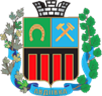 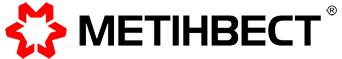 